           Администрация 						сельского поселения  Васильевка 		           муниципального района Безенчукский		          Самарской области					 Центральная ул., 50, с. Васильевка, 446235				 тел.:(846) 49-3-86                 факс: 49-3-16e-mail: adm.vasiljewka@yandex.ru						     ОКПО 79170685, ОГРН 1056362024806ИНН 6362012495, КПП 636201001«О проведении конференции граждан  сельского поселения Васильевка»В соответствии  со ст.30 Федерального Закона  № 131-ФЗ «Об общих принципах организации местного самоуправления в Российской Федерации», Уставом сельского поселения Васильевка муниципального района Безенчукский                                              ПОСТАНОВЛЯЮ:1. Провести конференцию граждан в сельском поселении Васильевка2. Назначить  день и время проведения  конференции граждан 14 февраля 2018 года в 15.00 часовПовестка дня:1). Отчет о работе за 2017 год Главы сельского поселения, руководителей  организаций и учреждений.2). Отчет о работе за 2017 год участкового уполномоченного полиции О МВД России по Безенчукскому району.3). Выступление Главы Администрации района о работе за 2017 год и перспективных направлениях развития района на 2018 год.3. Место проведения конференции граждан: с. Васильевка, ул. Центральная, д.52, Васильевский СДК4. Собрания граждан по выдвижению делегатов на конференцию во всех избирательных  округах провести до 10 февраля 2018 года.Глава сельского поселения Васильевка                                                              Т.А.Баннова    ПОСТАНОВЛЕНИЕот 31.01.2017 г.              №05А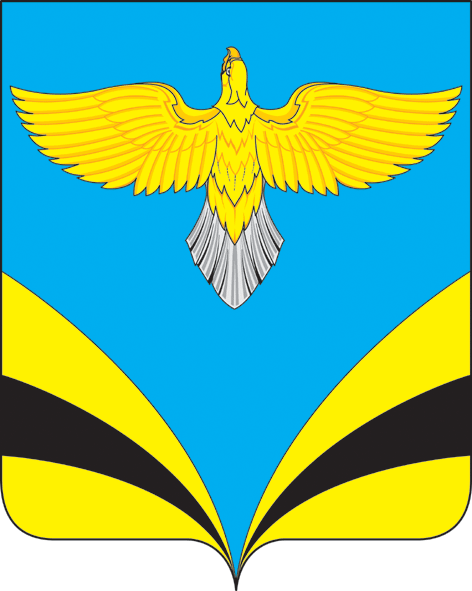 